PromotionPS newsletter Images / media New video explainer Did you know, as an APS or Parliamentary Service employee, you have the right to seek a review of a performance management process that you think is wrong, unfair, or unreasonable?Find out how the Merit Protection Commissioner (MPC) can review performance management decisions that affect you -  watch their new video at 👉 https://bit.ly/3AybEct For more info on the types of decisions the MPC can review, check out these video explainers:Review of workplace decisions:https://vimeo.com/613114144/72c3155868Review of promotion decisions:https://vimeo.com/613113783/f19195a2adWebinar on review workplace decisions  Did you know as an APS or Parliamentary Service employee you have the right to seek review of workplace decisions that you think are wrong, unfair, or unreasonable? Join one of the Merit Protection Commissioner’s (MPC) free webinars on ‘Review of workplace decisions’, to understand your eligibility and when you can seek reviews. Register at 👉  bit.ly/3jL30jOYou can find out more at mpc.gov.au 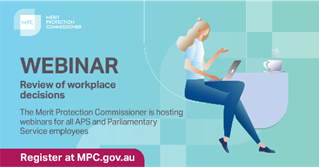 Webinar on promotion reviews  If you’re an APS or Parliamentary Service employee at levels 1-5 and were unsuccessful in applying for a promotion, you have the right to seek a review of certain promotion decisions. Join the Merit Protection Commissioner’s free webinars on ‘Review of promotion decisions’, to understand what promotions we can review and how to apply.
Register now at 👉 bit.ly/3jL30jOYou can find out more at mpc.gov.au 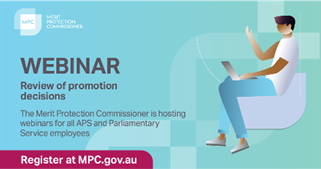 